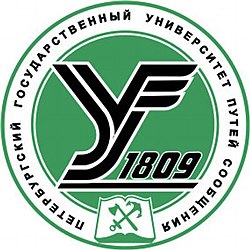 ИНФОРМАЦИОННОЕ ПИСЬМОУважаемые студенты и коллеги!Приглашаем Вас 16 марта 2020 года принять участие в заочной  работе международной научно-практической конференции студентов, молодых ученых и специалистов «Железнодорожный транспорт проблемы и пути развития, его прошлое, настоящее и будущее».Организатор конференции: Калужский филиал ПГУПС, г. Калуга, ул. Вилонова, 11. 	К участию в конференции приглашаются студенты и преподаватели образовательных организаций.	Организаторы оставляют за собой право отбора материалов. Форма участия в конференции заочная.Участие в конференции бесплатное. По итогам конференции будет отправлен сборник материалов в электронном варианте.  Заявки на участие в конференции необходимо предоставить в срок до «10»  марта  2020 года, статьи необходимо предоставить в срок до «10»  марта  2020 года по электронной почте kaluga@pgups.ru (форма заявки прилагается).В теме письма необходимо указать  - регистрация на конференцию 16.03.2020.Контакты: Калинкина Галина Евгеньевна, методист Калужского филиала  ПГУПС, тел.: +7(4842)78-43-15; e-mail: kaluga@pgups.ruОсновные направления конференции:• СЕКЦИЯ «Экологические аспекты железнодорожного транспорта»• СЕКЦИЯ «Экономическая деятельность железнодорожного транспорта»• СЕКЦИЯ «Управление железнодорожным транспортом»• СЕКЦИЯ «Информационное обеспечение железнодорожного транспорта»• СЕКЦИЯ «Высокоскоростное движение на железнодорожном транспорте»• СЕКЦИЯ «Электрический железнодорожный транспорт»• СЕКЦИЯ «История развития железнодорожного транспорта»• СЕКЦИЯ «Автоматика и телемеханика на железнодорожном транспорте»• СЕКЦИЯ «Путевое хозяйство на железнодорожном транспорте»• СЕКЦИЯ «Подготовка будущих специалистов железнодорожного транспорта»ЗАЯВКАна участие в Международной научно-практической конференции студентов, молодых ученых и специалистов«Железнодорожный транспорт проблемы и пути развития, его прошлое, настоящее и будущее» ТРЕБОВАНИЯ К ОФОРМЛЕНИЮ СТАТЕЙПример оформления статьиЭКОЛОГИЧЕСКИЕ АСПЕКТЫ ЖЕЛЕЗНОДОРОЖНОГО ТРАНСПОРТАИванова А.П., ученая степень, ученое звание (место работы или учебы, страна)Аннотация: Рассмотрена проблема экологии на железнодорожном транспорте…Ключевые слова: Экология, технологии…	Текст, текст, текст, текст, текст, текст, текст, текст, текст, текст, текст, текст, текст, текст, текст, текст, текст, текст, текст, текст, текст, текст, текст, текст, текст, текст, текст, текст, текст, текст, текст, текст, текстСписок использованных источников1 Донцов С.А. Экологическая безопасность железнодорожного транспорта. – М.: ФГБУ ДПО «Учебно-методический центр по образованию на железнодорожном транспорте», 2017. – С.255ФИО автораМесто учебы (работы)Ученая степень (звание)Название секцииНазвание статьиФИО руководителя (соавтора)Место учебы (работы)Ученая степень (звание)Форма участия в Конференции (очная, заочная)Дата приездаДата отъездаФормат файлаMicrosoft WordФормат листаА4ПоляВерхнее и нижнее – 2см, левое – 3см, правое – 1,5 смОсновной шрифтTimes New RomanРазмер шрифта12 пИнтервал межстрочный1,5Выравнивание текстаПо ширинеАбзацный отступ1,25 смОбъемНе более 5 страницСсылки на литературуВ квадратных скобках